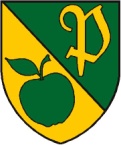 Vážení spoluobčané, vlastníci nemovitostí v katastru obce Chelčice.  Obracíme se na Vás s důležitou informací ve věci zásadní změny v dosavadní organizaci v Systému nakládání s odpady na území obce Chelčice.  Doposud jste byli zvyklí ukládat svůj velkoobjemový nebo nebezpečný či jinak nevytříditelný odpad dvakrát ročně na základě oznámení Obecního úřadu do přistaveného velkoobjemového kontejneru, z pravidla na jaře a na podzim. Na základě dlouhodobě neudržitelné situace, kdy si někteří z nás neudělali čas k odevzdání těchto odpadů ve stanovených termínech a ukládali svévolně tyto odpady k obecnímu skladu dle svého uvážení kdykoli v mezidobí mezi organizovanými svozy se obecní zastupitelstvo rozhodlo na svém jednání dne 4. 11. 2020 tento nefunkční systém zrušit. Obci zde reálně hrozí sankce ze strany orgánů životního prostředí za neoprávněnou manipulaci a nakládání s odpady. Náhradou za tuto zrušenou variantu jsme pro Vás občany – (fyzické nepodnikající občany) a majitele nemovitostí na území obce vyjednali se svozovou firmou RUMPOLD 01 Vodňany variantu, kdy budete mít s platností od 9. 11. 2020 možnost ukládat bezplatně veškerý níže vyjmenovaný odpad průběžně kdykoli v níže uvedené provozní době skládky ve Vodňanech – areálu bývalé cihelny.    Občané obce Chelčice (fyzické osoby) mohou ukládat ostatní odpady a nebezpečné odpady 
na adrese Stožická 1333, 389 01 Vodňany, řízená skládka v této provozní době:Pondělí 		7.00 hod. - 16.00 hod.Úterý 			7.00 hod. - 16.00 hod.Středa 			7.00 hod. - 17.00 hod.Čtvrtek		7.00 hod. - 16.00 hod.Pátek			7.00 hod. - 15.00 hod.Sobota (lichý týden)	8.00 hod. - 12.00 hod.   Zdarma je možné ukládat následující odpady po předložení OP nebo nahlášení jména a adresy trvalého pobytu občana.  Jedná se zejména o tyto odpady, které již nelze nabídnout k dalšímu využití ostatním zájemcům:Objemný odpad (starý nábytek,pneumatiky z osobních vozidel, staré PVC, koberce, izolační materiály, směsné stavební a demoliční odpady vyjma betonu, cihel)Nebezpečný odpad (oleje, obaly se zbytky nebo znečištěné nebezpečnými látkami, prázdné tlakové obaly, rozbité výbojky a zářivky, olejové filtry, barvy, lepidla Objemný a nebezpečný odpad by měli občané dodávat na skládku odděleně !!  Upozorňujeme, že stavební odpad obsahující azbest (eternitové desky a šablony) nelze ukládat na skládku na Lázni a na skládce ve Vodňanech firmou Rumpold vždy zpoplatněn pro všechny jeho původce! Obec poplatky za tento nebezpečný odpad nehradí!   Občanům nedisponujícím vhodným dopravním prostředkem – zejména důchodcům, nabízíme odvoz odpadů dopravními prostředky obce.   Změna systému sběru těchto odpadů tedy spočívá ve zrušení pravidelných svozových dnů prostřednictvím velkoobjemových kontejnerů na stanovišti Chelčice - obecní sklad a jeho nahrazení možností průběžného individuálního odvozu občany obce Chelčice přímo na skládku RUMPOLD 01 Vodňany na adrese Stožická ulice. Výše uvedené odpady budou moci občané bezplatně ukládat na skládku ve Vodňanech na základě prokázání trvalého pobytu Občanským průkazem, nebo vlastnictví nemovitosti na území obce Chelčice. S okamžitou platností se proto tedy od 9.11.2020 zakazuje odkládat tyto odpady na sběrné místo - Chelčice obecní sklad a jiná místa v katastru obce.   Upozorňujeme občany, že prostor obecního skladu je stabilně monitorován a případné nepovolené ukládání jakýchkoli odpadů bez vědomí pracovníků obecního úřadu bude nadále řešeno v rámci přestupkového řízení příslušným odborem Měú Vodňany na základě uzavřené Veřejnoprávní smlouvy. V případě nepovoleného uložení takovýchto odpadů bude také vyžadováno jejich odstranění původcem odpadu!  Systém ostatních odpadů jakými jsou TKO – popelnice a zavedený systém tříděného odpadu – pytlový sběr papíru, vybraných plastů, nápojových kartonů, zůstává nezměněn. To samé platí i o odevzdávání použitých elektrospotřebičů, nepoškozených zářivek, výbojek, oděvů, železa zůstává nezměněn a můžete k jejich odložení využít prostor za obecním skladem ideálně po dohodě a za přítomnosti pracovníků obce.  Zde máte dále možnost uložit do speciálních kontejnerů- buněk i předměty, které jsou pouze použité a nepoškozené a daly by se ještě dále využít.  Zde platí samozřejmě i obráceně nabídka, že si můžete na základě předchozí telefonické dohody se zaměstnanci obce dohodnou prohlídku těchto odložených věcí a případně si je i zdarma odnést.Dále samozřejmě bude pro fyzické osoby - občany Chelčic a z území obce fungovat zdarma možnost uložení vytříděných stavebních odpadů – sutě, cihly, beton, zemina, hlušina, ostatních inertních materiálů na skládce Písečná. Opět ovšem pouze na základě předchozí telefonické dohody s pověřenými pracovníky obce.Kontakty na pověřené pracovníky obce :Jindřich Turek 775382478František Volmut 792357299Jiří Iral 775582479Věřím, že tyto změny v systému nakládání s odpady na území obce všichni pochopíte a budou ku prospěchu našeho společného životního prostředí.Jiří Iral, starosta obce